                                  ГБОУ Школы №41Тема консультации:«ИСПОЛЬЗОВАНИЕ РАЗНООБРАЗНЫХ ФОРМ ВЗАИМОДЕЙСТВИЯ ПЕДАГОГОВ С СЕМЬЕЙ»Составитель:  Арутюнян Маргарита  Арутюновна,ГБОУ ШКОЛЫ №41,ДСП №4.Москва – 2014 г.Задачи работы воспитателя по взаимодействию с родителями:- установить партнёрские отношения с семьёй каждого воспитанника;- объединить усилия для развития и воспитания детей;- создать атмосферу взаимопонимания, общности интересов, эмоциональной взаимоподдержки;- активизировать и обогащать воспитательные умения родителей;- поддерживать их уверенность в собственных педагогических возможностях.«От того, как прошло детство, кто вёл ребенка за руку в детские годы, что вошло в его разум и сердце из окружающего мира – от этого в решающей степени зависит, каким человеком станет сегодняшний малыш».В.А.Сухомлинский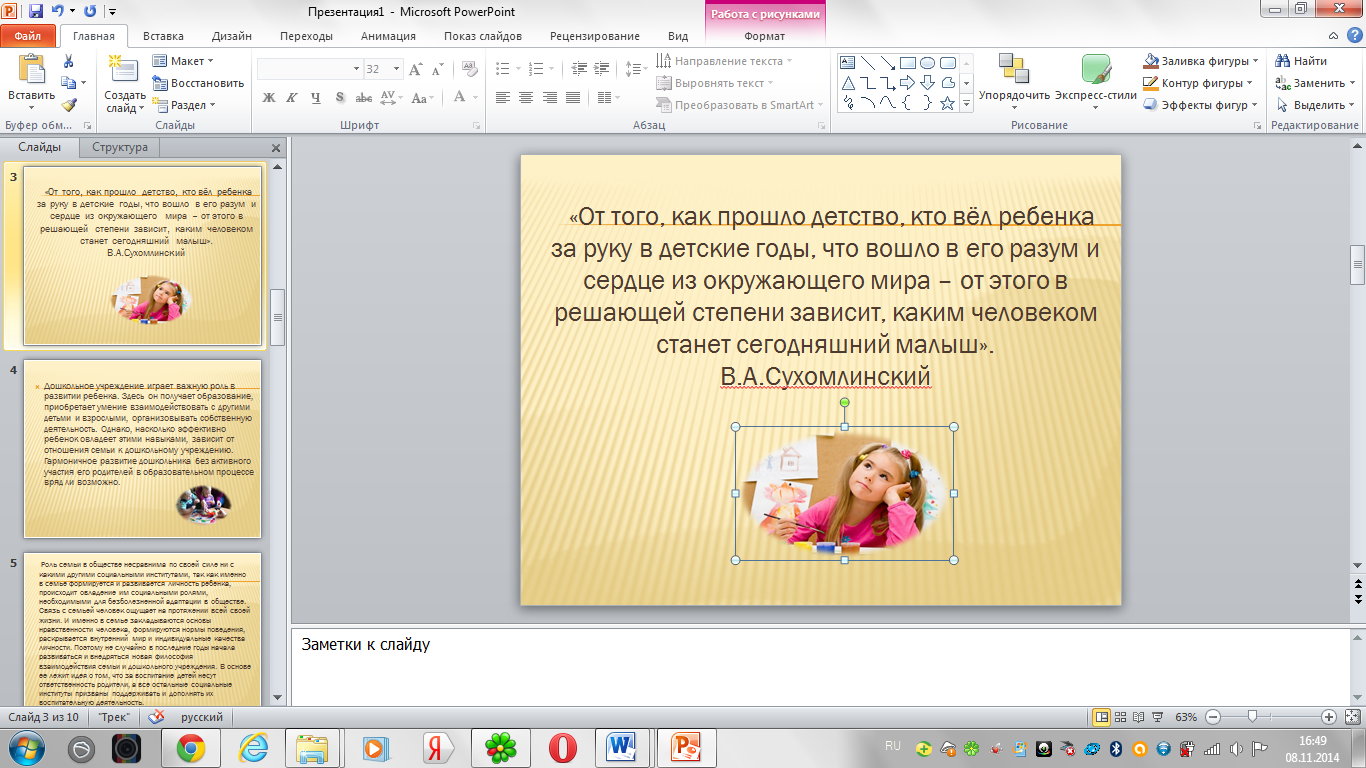 За тысячелетнюю историю человечества сложилось две  ветви воспитания подрастающего поколения: семейное и общественное. Каждая из этих ветвей, представляя  собой,  социальный институт воспитания, обладает своими специфическими возможностями в формировании личности ребенка. Но роль семьи в воспитании ребенка многообразна,  так как, именно в семье формируется и развивается  ребенок, как  личность. Однако далеко не все семьи в полной мере реализуют весь комплекс возможностей воздействия на ребенка. Причины разные: одни семьи не хотят воспитывать ребенка, другие – не умеют это делать, третьи – не понимают, зачем это нужно. Во всех случаях необходима квалифицированная помощь дошкольного  учреждения. Чтобы эффективно выполнять педагогическую функцию, дошкольное учреждение должно  искать пути более сильного влияния на каждого ребенка. В основе взаимодействия современного  дошкольного учреждения и семьи лежит сотрудничество. Кто же  должен быть инициатором  установления сотрудничества? Конечно, педагоги дошкольного учреждения, поскольку они профессионально подготовлены к образовательной работе, а стало быть, понимают, что ее успешность зависит от согласованности  в воспитании детей. Организатором   сотрудничества дошкольного учреждения с семьями воспитанников является заведующая. Она содействует установлению  единой системы воспитания детей в семье и в детском саду, сплачивая для решения этой задачи педагогический коллектив и родителей. Основные  задачи и примерное содержание сотрудничества  дошкольного учреждения с родителями намечаются в годовалом плане, конкретизируются в календарном плане заведующей и старшего педагога. В настоящее  время актуальными задачами продолжают оставаться индивидуальная работа с семьей, дифференцированный подход к семьям разного типа, забота о том, чтобы не упустить из поля зрения и влияния специалистов не только трудные, но и не совсем благополучные в каких – то конкретных, но важных вопросах семьи.  Каковы же формы сотрудничества?День открытых дверей, являясь достаточно распространенной формой работы, дает возможность познакомить родителей с дошкольным учреждением, его традициями, правилами, особенностями  воспитательно – образовательной работы, заинтересовать ею и привлечь к участию. Проводится экскурсия по дошкольному учреждению с посещением группы. После экскурсии и просмотра заведующая или методист беседуют с родителями, выясняют их впечатления, отвечают на возникшие вопросы. Беседы проводятся как индивидуальные, так и групповые. И в том и в другом случае четко определяется цель: что необходимо выяснить, в чем хотим помочь. Содержание беседы  лаконичное, значимое для родителей, преподносится таким образом, чтобы побудить собеседников к  высказыванию. Педагог должен уметь не только говорить, но и слушать родителей, выражать свою заинтересованность, доброжелательность.Консультации. Обычно составляется система консультаций, которые проводятся индивидуально или для подгруппы родителей. Целями консультации являются  усвоение родителями определенных знаний, умений; помощь им в разрешении проблемных вопросов. Формы проведения консультаций  различны (квалифицированное сообщение специалиста с последующим обсуждением; обсуждение статьи, заранее прочитанной всеми приглашенными на консультацию, практическое занятие и т.д.).Семинары – практикумы. Эта форма работы  дает  возможность рассказать о способах и приемах обучения и показать их: как читать книгу, рассматривать иллюстрации, беседовать о прочитанном, как готовить руку ребенка к письму, как упражнять артикуляционный аппарат и др. Родительские  собрания проводятся групповые и общие ( для родителей всего учреждения). Общие  собрания организуются 2-3 раза в год. На них обсуждают задачи на новый учебный год, результаты образовательной работы, вопросы физического воспитания и проблемы  летнего оздоровительного периода и др. Групповые собрания проводятся раз 2-3 месяца. На обсуждение выносят 2-3 вопроса  ( один вопрос готовит воспитатель , по другим можно предложить выступить родителям  или кому-то из специалистов).Родительские конференции. Основная цель конференции - обмен опытом семейного воспитания.   Так же из форм сотрудничества детского сада с семьей следует отметить вечера отдыха с участием педагогов, родителей, детей; спортивные развлечения, посиделки, подготовки спектаклей, собрания  в форме «Давайте знакомиться»,  « Порадуем друг друга» и др.Таким образом, сотрудничество детского сада с семьей можно осуществлять по - разному. Важно только избегать формализма.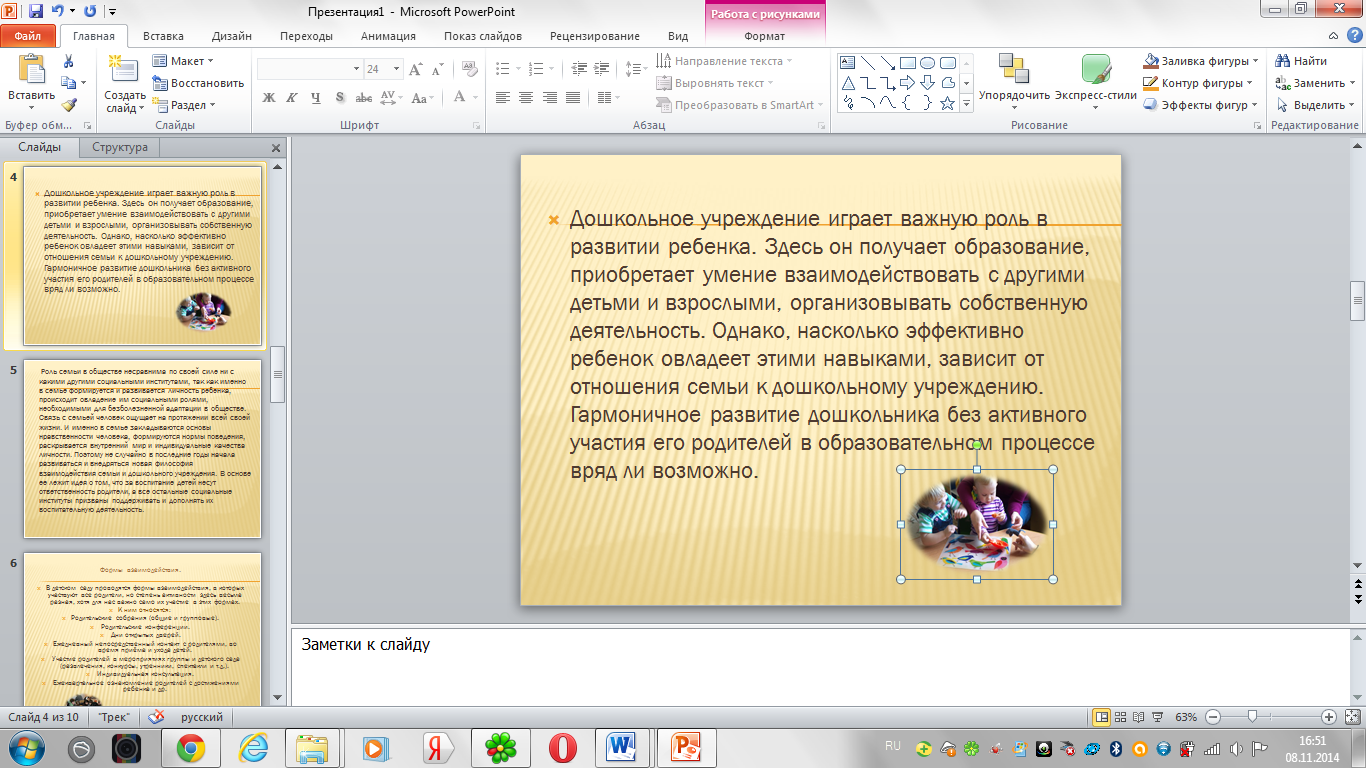 Используемая литература:Козлова С. А., Куликова Т. А. – М.: Издательский центр  «  Академия  », 2000.-416с. 